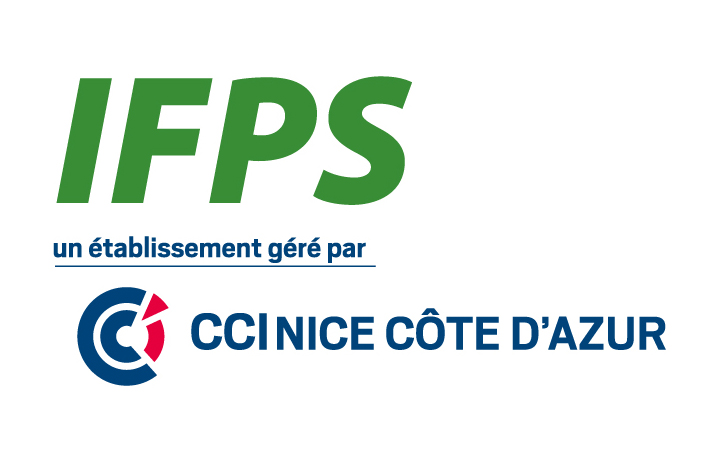 ModuleObjectifs pédagogiquesVolume horaire1La mort et son approcheAvoir une vision concrète et acceptable de la mort, par rapport à soi-même et à l’attente de l’autrePrendre du recul  Etre distinct de l’autre pour ne pas être distant 14 heures2La gestion des émotions Identifier l’image de soi, Comprendre ses propres réactions, émotions, et comportements,Prendre conscience et changer ses pensées limitantes Identifier ses peurs et ses croyances14 heures3La culture de l’autreAccueillir l’autre dans sa différence culturelle, religieuse, ou socialeEtre en capacité d’accompagner la famille de la personne en fin de vie d’un point de vue religieux, social, culturel et spirituelleComprendre et entendre l’histoire du patient Faire preuve d’empathie dans la prise en charge de l’autre dans son identité et sa globalitéConnaître le rituel qui peut aider l’autre à partir dans le respect de sa foi14 heures4Déontologie et Ethique Définir ce que signifie « La démarche palliative » Connaitre l’historique des Soins Palliatifs et les principales circulaires ministérielles Connaitre le développement des Soins Palliatifs en France et ses questionnements éthiques actuelsSavoir ce que signifient et en quoi consistent « Les droits de la personne » et le « Projet Personnalisé (PP) »Différencier les multiples prises en charges en Soins Palliatifs (EMSP, USP, Réseaux, HAD, SSIAD)Identifier le rôle de chacun, leur différence et leur complémentarité Définir clairement : la différence entre l’euthanasie, le suicide assisté et la sédation, l’acharnement thérapeutique, la limitation ou l’arrêt des traitementsConnaitre les droits du patient pour mieux les expliquer,Expliquer simplement la loi LEONETTI-CLAEYS28 heures5La Communication BienveillanteDévelopper l’écoute active dans sa pratique quotidienne : se responsabiliser dans la rencontre Prendre conscience de sa posture professionnelle et de sa propre façon de communiquer Distinguer dans la relation, le niveau des faits, du ressenti, et du retentissement Découvrir les 4 registres de la relation : demander, refuser, donner, recevoir, et leurs déclinaisons Clarifier ses représentations sur ce que signifie « Accompagner »  Ecouter vraiment ce que dit l’autre et comment il le dit, Reformuler et questionner 28 heures6La psychologie de la personne adulte mourante Reconnaître les projections, les identifications, les représentations, les émotions, …Savoir être face au silence,Identifier les étapes de la séparation et du deuil, 21 heures7L’approche physiologique Définir ce que signifie « La démarche palliative » Connaitre l’historique des Soins Palliatifs et les principales circulaires ministérielles Surveiller, reconnaitre et signaler les signes d’inconfort Evaluer la douleur (DOLOPLUS, ALGOPLUS, etc)7 heures8Les outils de l’accompagnement Être capable d’adapter une technique de toucher dans la relation d’aide,  Les outils SNOZELEN,L’aromathérapie21 heures9L’accompagnement de la personne adulte Le sens des mots,L’atelier d’écoute active, La relation d’aide21 heures10La famille Donner sa place à la famille tout en prenant la sienne : les enjeux majeurs de toute relation avec la familleComprendre la situation de crise que vit la famille : répercussions émotionnelles, psychologiques, sociales voire physiquesComprendre que les aidants-naturels se trouvent dans une situation hors norme, à laquelle ils n’ont pas été préparésComprendre la représentation de la famille : pour le soignant, pour chaque membre de la famille, et entre eux que se passe –t-il ? Comprendre que chacun à son idée de la mort Comprendre sur quelles constantes l’accompagnateur de fin de vie peut s’appuyer pour créer une relation avec la famille Entendre les peurs de la famille et écouter Entendre et préparer la famille à faire son deuil14 heures11Le deuilDéfinir ce qu’est un deuil ? Appréhender les étapes du deuil : le déni, la colère, le marchandage, la dépression, l’acceptation, Donner du sens à la perte : des gestes pour apprivoiser l’absence, Définir les manifestations du deuil, Différencier les rites : rites d’accompagnement, rites de passage, rituels funéraires, rituels de deuil, crémation, prélèvement d’organises, etcExpliquer le sens et la fonction des rites.14 heures12L’accompagnement du nourrisson jusqu’à l’adolescent Aborder la question de la maladie et de la mort avec un enfant en fin de vie, et sa famille,Faciliter l’expression verbale et non verbale d’un enfant en fin de vie, La représentation de la mort pour un enfant selon son âge.21 heures